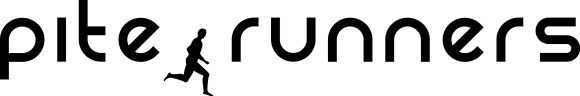 Verksamhetsberättelse PiteRunners LDK 2011InledningFöreningen har i nu funnits ett helt verksamhetsår (drygt)!Ett år som kantats av många tävlingar där klubbens medlemmar hållit fanan högt och satt Piterunners på kartan.Ett år då medlemmarna också svetsats samman ännu mer genom en rad trevliga sammankomster både idrottsligt och socialt. Medlemsantalet är för närvarande 50 st, de flesta aktiva på både gemensamma träningar och tävlingar.StyrelsenStyrelsen har under året haft följande sammansättning: Peter Nilsson, ordförande Angela Nilsson, kassör	Annette Askenryd, sekreterare Rolf Svanold, ledamot Fredrik Lundgren, ledamotCamilla Grankvist, ledamot Kurt Lundberg, ledamotAnna-Karin Wiklund, suppleant Jessica Lundkvist, suppleantTill revisor valdes  på årsmötet Stefan DahlbergValberedningen har bestått av Sofia Pettersson (sammankallande), Peter Hellström och Jan-Erik SandbergStyrelsemötena har hållits i sammanträdesrum på Elgiganten.  MötenStyrelsen har sammanträtt regelbundet. Vissa beslut har även tagits via mail.Årsmöte hölls 3/3 2011 på Strömbackaskolan.  19 medlemmar deltog.VerksamhetVi har satsat ytterligare på att synas i detta år. Vi har en väl fungerande hemsida, som regelbundet uppdaterats  med både bilder och texter.Många medlemmar har varit framstående på tävlingar, vilket vi också uppmärksammat i lokaltidningen PT.Nya fina klubbkläder har införskaffats (jacka, t-shirt och korta tights) – alla med Piterunnersloggan väl synlig.TräningsverksamhetDen gemensamma träningen har varit ett kvalitétspass inomhus på Nolia höst, vinter och vår,  samt utomhus  juni – aug på LF Arena.  Dessutom ett långpass per vecka utomhus  (söndagar)  med utgångspunkt Nolia. Båda passen med fokus på långdistans. Under sommaren fanns möjlighet att springa sk ”testlopp” under ledning av Martin Taaler varje fredag på Grisberget, något som många utnyttjade! Annette har sedan sen höst hållit i ett Pump-pass varje tisdagkväll kl 19, där inte bara klubbens medlemmar utan även övriga familjemedlemmar kunnat delta. Mycket uppskattat! Stort tack, Annette!Martin Taaler är även den som haft en tanke och plan på intervallpassen – och har drillat de som velat bli drillade. Tack till dig också, Martin!TävlingsverksamhetMedlemmarnas ambitioner är varierande, men flera har valt att tävla både i kommunen, utanför och utomlands.Här följer de tävlingar där klubbens medlemmar deltagit i 2011:FebruariUI: Här segrade Peter Nilsson och Stefan Dahlberg kom på en fin 3:e plats. Klubben övriga deltagare:Rolf Svanold, Fredrik Lundgren, Camilla Grankvist, Annette Askenryd, Patrik Öberg, Angela NilssonApril:London Marathon: Peter NilssonMaj:Luleå Stadsmara: Sofia Pettersson, Camilla Grankvist, Angela Nilsson, Urban Holmdahl,  Peter Hellsten, Martin Tegenlöv, Rolf Svanold, Henrik Melander, Alexander Cavén och Martin TaalerGöteborgsvarvet: Stefan Dahlberg, Hasse Lindbäck, JanE SandbergÄlvsbyn runt: Här ställde klubben upp med två lag; ett damlag och ett herrlag! En rolig och välarrangerad stafett och där klubben betalade startavgiften!Stockholm Marathon: Fredrik Lundgren, Patric Öberg, Jessica Lundkvist, Stellan Rönnkvist, Rolf Svanold.Vårruset: AK, Malin Israelsson, Angela NilssonKommunjoggen: Annette Askenryd, John LagerskogHallsta Triathlon: Stefan DahlbergBlodomloppet: Alexander CavénSTiL-loppet: Angela NilssonJuni:Starloppet: Urban Holmdahl, Camilla Grankvist, Stefan Dahlberg, Sofia Pettersson, Birgitta Holmström, Marie Lundberg-Rönnkvist, Jonny Sundström, Erika HolmkvistSvanlunken: Camilla Grankvist, Stefan Dahlberg, Annette Askenryd, Patrik Öberg, Fredrik Lundgren, Kurt Lundberg, Martin Taaler, Henrik MelanderTjejjoggen: Angela Nilsson, Erika Holmkvist, Camilla Grankvist, Marie Lundberg, Malin Isaksson, Jessica LundkvistSGIF träningstävling: Anna-Karin Wiklund, Camilla Grankvist, Jan-Erik Sandberg, Christer Sandstöm, Kurt Lundberg,  Stefan Dahlberg  Nibbelöpet, Norge; Erika RenbergJuli:UI: Här segrade Erika Holmkvist i damklassen och Stellan Rönnkvist i herrklassen. Övriga deltagare: Peter Nilsson, Camilla Grankvist, Jonny Sundström, Anna-Karin Wiklund, Annette Askenryd, Jan-Erik Sandberg, Urban Holmdahl, Sara Holmdahl, Erika Renberg, Martin Taaler, Henrik Melander, Christer Sandström, Kurt Lundberg, Angela Nilsson, Johnny SundströmLaxloppet: Jonny SundströmAugusti:Högakusten Marathon: Stefan DahlbergHamnmilen: Peter Nilsson, Fredrik Lundgren, Anna-Karin Wiklund, Angela Nilsson, Kurt Lundberg, Alexander Caven, Christer SandströmPitevarvet: Martin Taaler, John LagerskogPDOL Pärsen: Klubben hade ett damlag och ett herrlag med.Tjejmilen: Jessica Lundkvist, Angela NilssonSeptember:Lidingöloppet: John Lagerskog, Pontus Henriksson, Alexander CavenUmemilen: Fredrik Lundgren, Peter Nilsson, Petter LarssonBerlin Marathon: Peter  Nilsson, Camilla Grankvist, Anna-Karin Wiklund, Urban Holmdahl, JanErik Sandberg, Stellan RönnkvistStockholm Halvmarathon : Christer Sandström, Kurt Lundberg, Angela NilssonOktober:Umemaran: Erika Holmkvist, John LagerskogNovember:UI: Camilla Grankvist, Anna-Karin Wiklund, Annette Askenryd, Kicki Sandberg, Peter Nilsson, Stefan Dahlberg, Thomas Bjernhagen, JanErik Sandberg, Christer Sandström, Fredrik Lundgren, Rolf SvanoldDecember: Lissabon Marathon: Stellan Rönnkvist, Camilla Grankvist, Peter NilssonEgna arrangemang28 augusti arrangerade vi tillsammans med PIF  PITEVARVET!Ett prövoår för att se om det fanns intresse för en löpartävling under hösten i Piteå.Vi fick mycket positiv respons, och kommer att köra denna tävling 2012 också.Hemsidan www.laget.se/PITERUNNERS Hemsidan har under året underhållits av  Peter Nilsson, Camilla Grankvist, Rolf Svanold och Angela Nilsson.  Kurt Lundberg har bidragit med ett stort antal bilder. I hemsidans gästbok har medlemmar kunnat göra inlägg, meddela närvaro på träningar m.m. ”Andan” i gästboken har varit positiv.Hemsidan har i snitt haft ca 30 st dagliga besökare och med en ständig ökning. Vid mediarapportering om föreningen har antalet besökare stigit upp till drygt 45.AvgifterMedlemsavgiften har under 2011 varit:100 kr, vuxenTräningsavgiften har under 2011 varit:300 kr, vuxenSponsringVi har under året knutit till oss InterSport som gått in som Huvudsponsor och verkligen tror på vår förening ! Klubbens övriga sponsorer är Handelsbanken, Step In,  Elgiganten, Componenta Wood, och Hansens barnInköp och försäljning av kläderKlubben har under året 2011 införskaffat både klubbjacka, t-shirt, linne och korta tights. Allt från företaget Noname. Ullmax-försäljningÖvrigtFyra riktigt mysiga samkväm  i kombination med löpning har  vi under 2011 också hunnit med som måste lyftas här (med förhoppning om tradition):Gemensamt kost och logi i samband med UI både i juli och novemberKnytkalas på Ubbes stuga i juliPoolbad och hamburgerlunch hemma hos Camillas föräldrar i augustiPiteå 2012-02-18Camilla Grankvist, ledamotStyrelsen tackar för det gångna verksamhetsåret!Peter Nilsson	Anna-Karin Wiklund	Kurt Lundberg	       Fredrik LundgrenAnnette Askenryd	Camilla Grankvist	Jessica Lundkvist	Rolf SvanoldAngela Nilsson